Fiche élèveLe juste prix des produits agricolesNom(s) de(s) l’enseignant.e(s) : 							    Collège-Ville : Date/Année :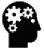 Exercice 1 : A nos cerveaux : A. 1. Note dans le tableau les prix relevés par tes camarades : A.2. Que constates-tu en comparant les prix ? …………………………………………………………………………………………………………………………………………………………………………………………………………………………………………………………………………………………………………………………………………………………………………Selon toi, comment s’explique la différence entre les prix ? …………………………………………………………………………………………………………………………………………………………………………………………………………………………………………………………………………………………………………………………………………………………………………B.1.Un sondage a été réalisé auprès de français sur leur alimentation. Ils ont donné les raisons pour lesquelles ils ne mangent pas ou moins de viande. A ton avis, quelle est la réponse qui revient le plus souvent ? Coche la case correspondant à cette réponse.  Si les français consomment moins de viande, c’est avant tout…… parce que la viande coûte trop cher 								□… parce que l’élevage industriel ne respecte pas le bien-être animal 				□… parce que la viande n’est pas « bonne » pour la santé						□… parce que vous avez été marqué(e) par les scandales alimentaires 				□… parce que vous estimez que ce n’est pas bon pour l’environnement				□… parce que vous refusez de manger un animal 							□… parce que vous n’aimez pas la viande au goût							□Quels problèmes cela peut-il poser ? ……………………………………………………………………………………………………………………………………………………………………………………………………………………………………………………………………………………………………………………………………………………………………………………………………………………………………………………………………………………………………………………………………………………………………………………………………………………………………………………………………………………………………………………………………………………B.2. Observe l’extrait de reportage ou la photographie projetée par ton professeur. Est-ce que les agriculteurs gagnent bien leur vie et pourquoi ?……………………………………………………………………………………………………………………………………………………………………………………………………………………………………………………………………………………………………………………………………………………………………………………………………………………………………………………………………………………………………………………………………………………………………………………………………………………………………………………………………………………………………………………………………………………B.3. Ce schéma présente les acteurs impliqués dans la fixation des prix de la viande. Note dans chacune des cases ce que veut chacun des acteurs :B.4. Dans cet extrait, l’agriculteur parle des « consommateurs » (doc 4). Qu’est-ce qu’un « consommateur » ? ……………………………………………………………………………………………………………………………………………………………………………………………………………………………………………………………………………………………………………………………………………………………………………………………………………………………………………………………………………………………………………………………………………………………………………………………………………………………………………………………………………………………………………………………………………………Exercice 2 : Qu’avons-nous retenu ?……………………………………………………………………………………………………………………………………………………………………………………………………………………………………………………………………………………………………………………………………………………………………………………………………………………………………………………………………………………………………………………………………………………………………………………………………………………………………………………………………………………………………………………………………………………Annexe 1 : Grille des domaines de compétencesAnnexe 2 : Fiche ODD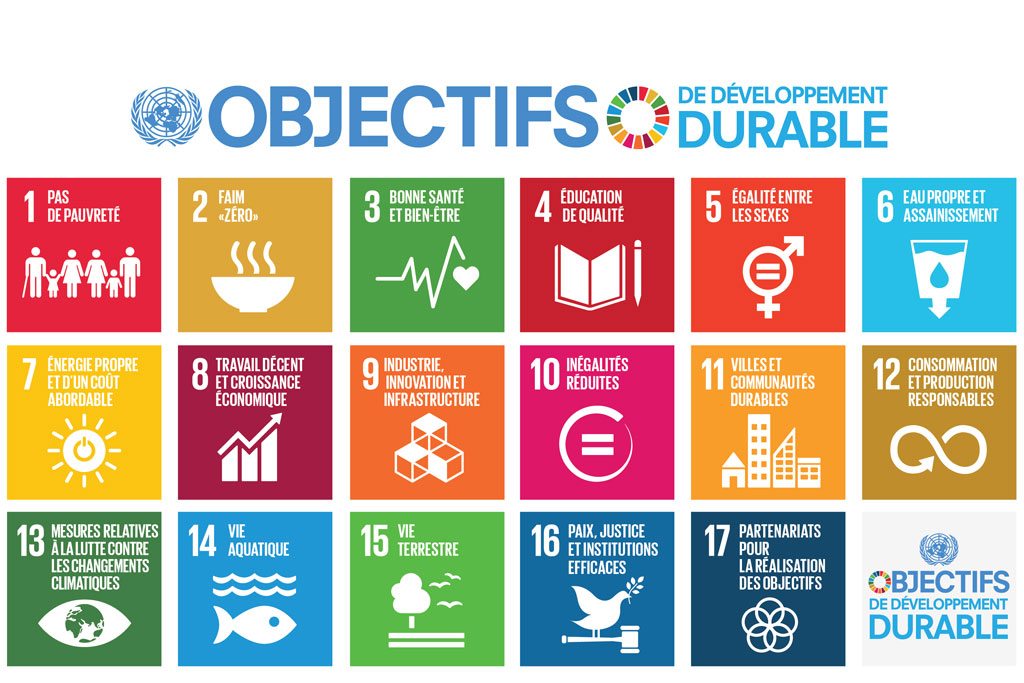 Discipline 1 :  	Discipline 2 :  Discipline 3 :  Niveau :  Domaine(s) de compétences :Grille des domaines de compétences en Annexe 1 1.1              1.2              1.3              1.4 2                 3                  4                 5   Parcours :   Avenir                   Citoyen Santé                    Arts et cultureDurée (heures) : Format de la séance :  Thématique(s) :  Production        Commercialisation et distribution Nutrition-santé Gouvernance et politiques alimentaires Justice et solidarité alimentaires Environnement et changements globauxObjectif(s) de Développement Durable :Fiche ODD en Annexe 2ODD 1 : ODD 2 : ODD 3 : Lieu du relevé 1Prix 1Prix au kg 1Lieu du relevé 2Prix 2Prix au kg 2Lieu du relevé  2Prix  2Prix au kg 2400 g de carottes 4 steaks hachés 500 g de pâtes  4 poires 4 yaourts nature 1 baguetteNumérotationSignification1.1Comprendre, s’exprimer en utilisant la langue française à l’oral et à l’écrit1.2Comprendre, s’exprimer en utilisant une langue étrangère et, le cas échéant, une langue régionale1.3Comprendre, s’exprimer en utilisant les langages mathématiques, scientifiques et informatiques1.4Comprendre, s’exprimer en utilisant les langages des arts et du corps2Les méthodes et outils pour apprendre3La formation de la personne et du citoyen4Les systèmes naturels et les systèmes techniques5Les représentations du monde et l’activité humaine